Publicado en Madrid el 21/03/2018 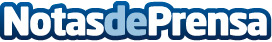 Quabbala ofrece soporte jurídico internacional para empresas y particulares que operen a nivel globalLa globalización requiere de empresas especializadas y con las competencias necesarias para facilitar la comunicación en los negocios internacionalesDatos de contacto:Juliana915 781 353Nota de prensa publicada en: https://www.notasdeprensa.es/quabbala-ofrece-soporte-juridico-internacional Categorias: Internacional Derecho Finanzas Emprendedores Recursos humanos http://www.notasdeprensa.es